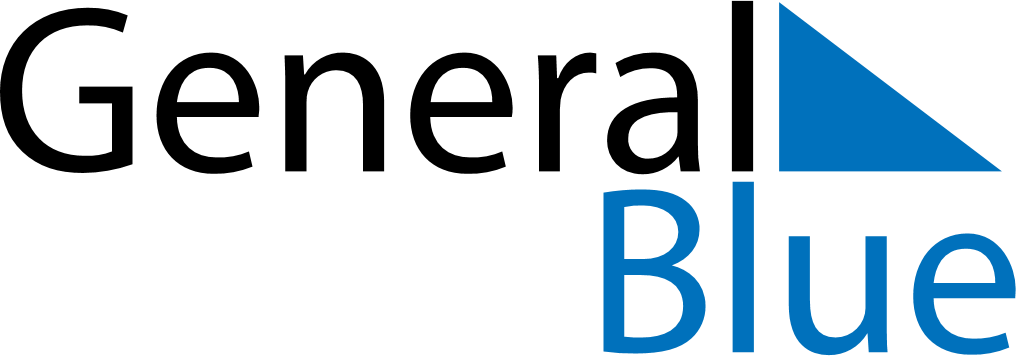 November 2024November 2024November 2024November 2024November 2024November 2024Jaerpen, Jaemtland, SwedenJaerpen, Jaemtland, SwedenJaerpen, Jaemtland, SwedenJaerpen, Jaemtland, SwedenJaerpen, Jaemtland, SwedenJaerpen, Jaemtland, SwedenSunday Monday Tuesday Wednesday Thursday Friday Saturday 1 2 Sunrise: 7:45 AM Sunset: 3:54 PM Daylight: 8 hours and 9 minutes. Sunrise: 7:48 AM Sunset: 3:51 PM Daylight: 8 hours and 3 minutes. 3 4 5 6 7 8 9 Sunrise: 7:51 AM Sunset: 3:48 PM Daylight: 7 hours and 56 minutes. Sunrise: 7:54 AM Sunset: 3:45 PM Daylight: 7 hours and 50 minutes. Sunrise: 7:57 AM Sunset: 3:42 PM Daylight: 7 hours and 44 minutes. Sunrise: 8:00 AM Sunset: 3:39 PM Daylight: 7 hours and 38 minutes. Sunrise: 8:03 AM Sunset: 3:36 PM Daylight: 7 hours and 32 minutes. Sunrise: 8:06 AM Sunset: 3:33 PM Daylight: 7 hours and 26 minutes. Sunrise: 8:09 AM Sunset: 3:30 PM Daylight: 7 hours and 20 minutes. 10 11 12 13 14 15 16 Sunrise: 8:12 AM Sunset: 3:27 PM Daylight: 7 hours and 14 minutes. Sunrise: 8:15 AM Sunset: 3:24 PM Daylight: 7 hours and 8 minutes. Sunrise: 8:18 AM Sunset: 3:21 PM Daylight: 7 hours and 2 minutes. Sunrise: 8:22 AM Sunset: 3:18 PM Daylight: 6 hours and 56 minutes. Sunrise: 8:25 AM Sunset: 3:15 PM Daylight: 6 hours and 50 minutes. Sunrise: 8:28 AM Sunset: 3:13 PM Daylight: 6 hours and 44 minutes. Sunrise: 8:31 AM Sunset: 3:10 PM Daylight: 6 hours and 39 minutes. 17 18 19 20 21 22 23 Sunrise: 8:34 AM Sunset: 3:07 PM Daylight: 6 hours and 33 minutes. Sunrise: 8:37 AM Sunset: 3:05 PM Daylight: 6 hours and 27 minutes. Sunrise: 8:40 AM Sunset: 3:02 PM Daylight: 6 hours and 22 minutes. Sunrise: 8:43 AM Sunset: 3:00 PM Daylight: 6 hours and 16 minutes. Sunrise: 8:46 AM Sunset: 2:57 PM Daylight: 6 hours and 11 minutes. Sunrise: 8:49 AM Sunset: 2:55 PM Daylight: 6 hours and 5 minutes. Sunrise: 8:52 AM Sunset: 2:52 PM Daylight: 6 hours and 0 minutes. 24 25 26 27 28 29 30 Sunrise: 8:55 AM Sunset: 2:50 PM Daylight: 5 hours and 55 minutes. Sunrise: 8:57 AM Sunset: 2:48 PM Daylight: 5 hours and 50 minutes. Sunrise: 9:00 AM Sunset: 2:46 PM Daylight: 5 hours and 45 minutes. Sunrise: 9:03 AM Sunset: 2:43 PM Daylight: 5 hours and 40 minutes. Sunrise: 9:06 AM Sunset: 2:41 PM Daylight: 5 hours and 35 minutes. Sunrise: 9:09 AM Sunset: 2:39 PM Daylight: 5 hours and 30 minutes. Sunrise: 9:11 AM Sunset: 2:37 PM Daylight: 5 hours and 26 minutes. 